Unit 8 Lesson 6: Día 1 de centrosWU Conversación numérica: Dos más (Warm up)Student Task StatementEncuentra mentalmente el valor de cada expresión.1 Conozcamos “Escribe números: Cuenta de 2 en 2, de 5 en 5 y de 10 en 10”Student Task Statement2 Centros: Momento de escogerStudent Task StatementEscoge un centro.Escribe números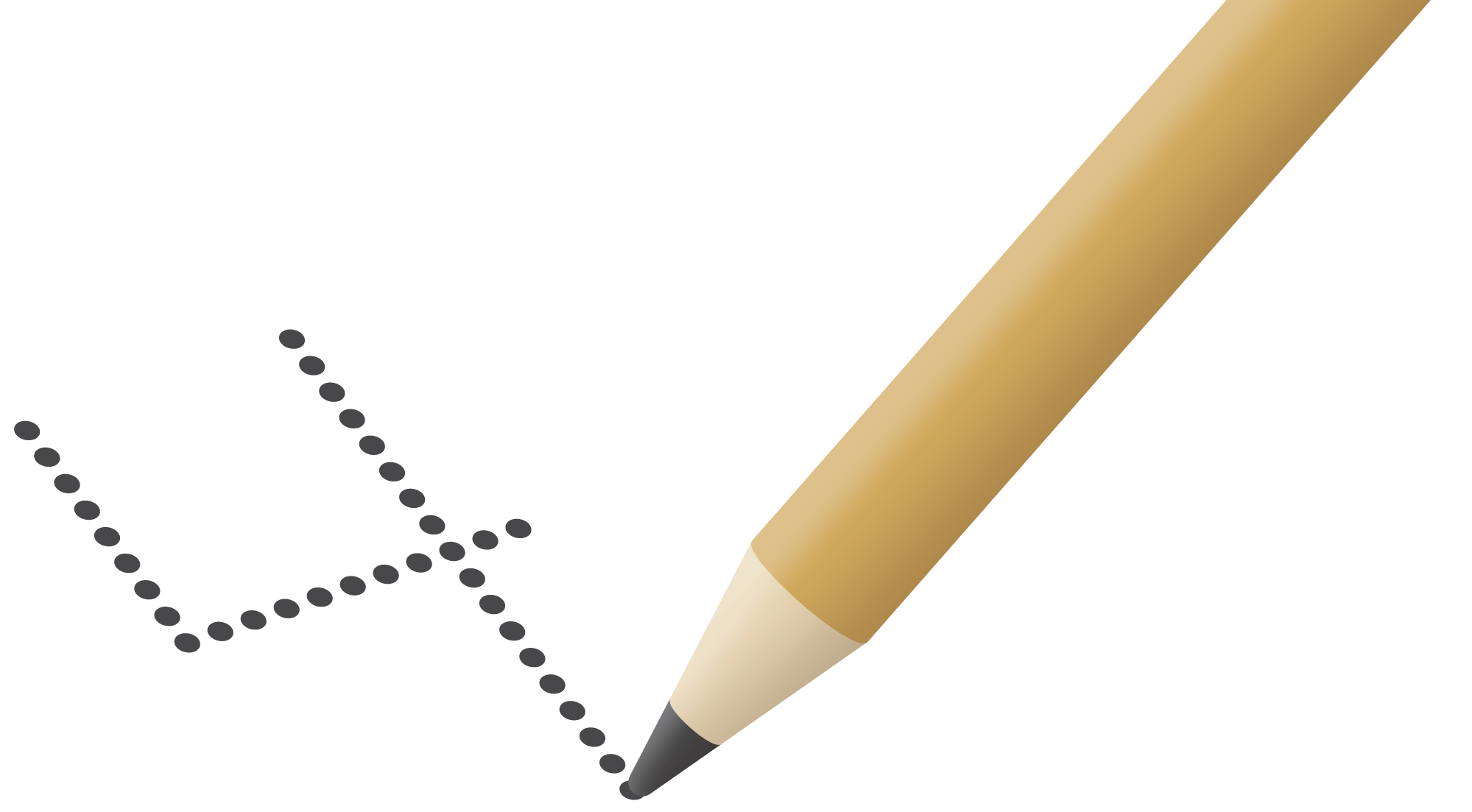 Números objetivo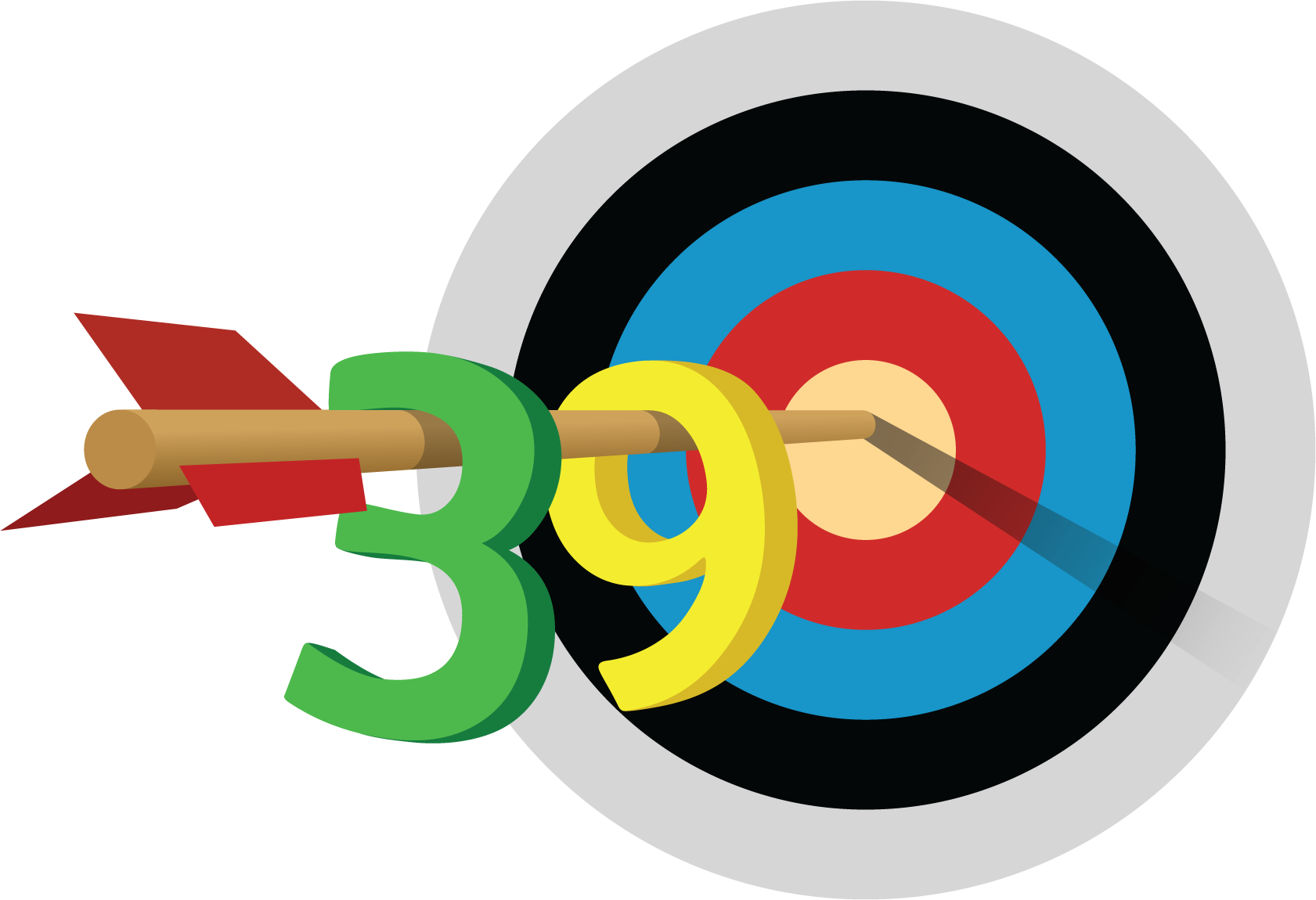 Cinco en línea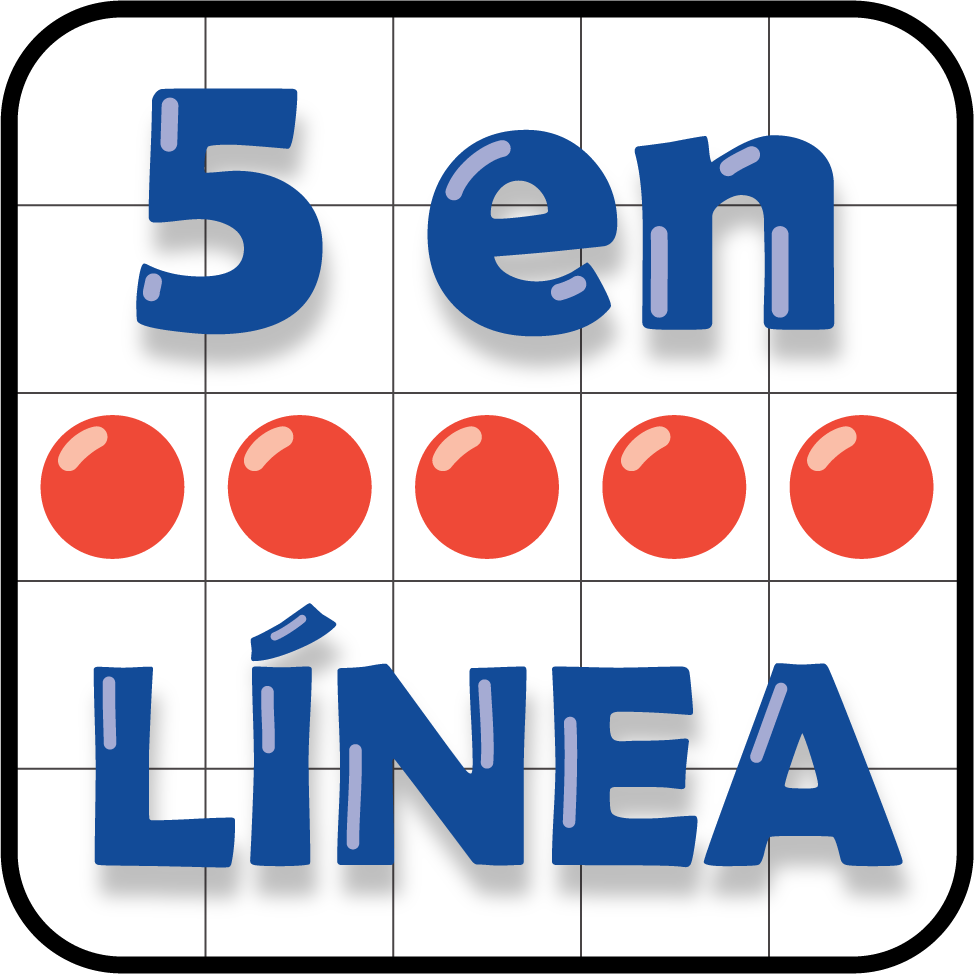 Qué tan cerca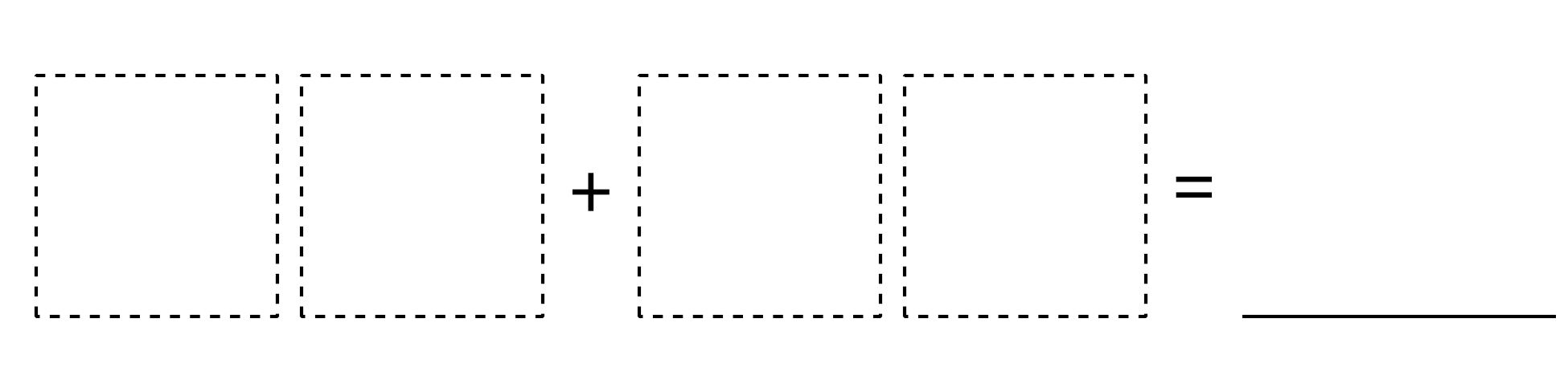 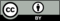 © CC BY 2021 Illustrative Mathematics®